Согласно Федеральному закону от 21.11.2011 N 323-ФЗ "Об основах охраны здоровья граждан Российской Федерации" медицинская помощь организуется и оказывается в соответствии с порядками оказания медицинской помощи, обязательными для исполнения на территории Российской Федерации всеми медицинскими организациями, на основе клинических рекомендаций, а также с учетом стандартов медицинской помощи, за исключением медицинской помощи, оказываемой в рамках клинической апробации.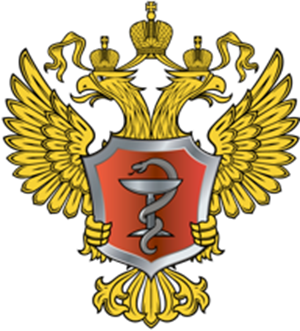 Министерство здравоохранения Российской Федерации (Минздрав России)СПИСОК ОПУБЛИКОВАННЫХ ПРАВОВЫХ АКТОВ ПО ССЫЛКЕ:http://publication.pravo.gov.ru/documents/block/foiv065#printРубрикатор клинических рекомендаций – ресурс Минздрава России, в котором размещаются клинические рекомендации, разработанные и утвержденные медицинскими профессиональными некоммерческими организациями Российской Федерации, а также методические руководства, номенклатуры, справочники и другие справочные материалы, связанные с клиническими рекомендациями.Рубрикатор клинических рекомендаций создан в целях обеспечения доступа медицинских работников к клиническим рекомендациям, разработанным в соответствии с законодательством Российской Федерации и принципами доказательной медицины. Клинические рекомендации - документы, содержащие основанную на научных доказательствах структурированную информацию по вопросам профилактики, диагностики, лечения и реабилитации, в том числе протоколы ведения (протоколы лечения) пациента, варианты медицинского вмешательства и описание последовательности действий медицинского работника с учетом течения заболевания, наличия осложнений и сопутствующих заболеваний, иных факторов, влияющих на результаты оказания медицинской помощи (пункт 23 часть 2 Федерального закона № 323-ФЗ от 21.11.2011 «Об основах охраны здоровья граждан в Российской Федерации»).Клинические рекомендации представляют собой набор рекомендаций по применению медицинских вмешательств в рамках оказания медицинской помощи пациентам с определенным заболеванием или состоянием (группой заболеваний/состояний). А также содержат важную информацию, связанную с организацией и оценкой качества оказания медицинской помощи. Цель создания клинических рекомендаций – обеспечение информационной поддержки принятия врачом решений, способствующих повышению качества оказания медицинской помощи пациенту с тем или иным заболеванием/состоянием (группой заболеваний/состояний) с учётом новейших клинических данных и принципов доказательной медицины.СПИСОК ОПУБЛИКОВАННЫХ ПРАВОВЫХ АКТОВ ПО ССЫЛКЕ:https://cr.minzdrav.gov.ru/rubricatorИЛИ НАВЕДИ КАМЕРУ СВОЕГО СМАРТФОНА  НА  QR код И ПЕРЕЙДИ ПО ССЫЛКЕ 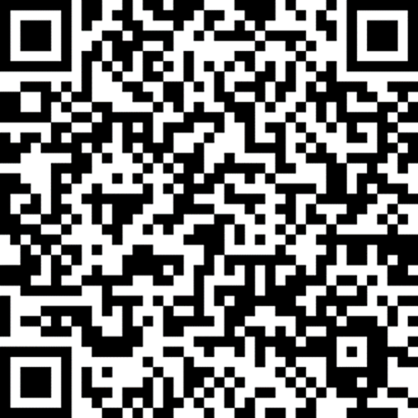 ИЛИ НАВЕДИ КАМЕРУ СВОЕГО СМАРТФОНА  НА  QR код И ПЕРЕЙДИ ПО ССЫЛКЕ 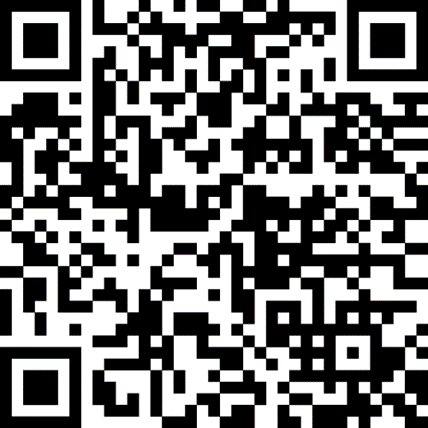 